Maine Ground and Surface Waters Clean-up and Response Fund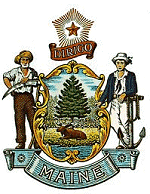 Instructions and Application For a discharge from anAboveground Oil Storage FacilityOffice of the State Fire Marshal52 State House StationAugusta, Maine 04333-0052(207) 626-3880DO NOT SEND MONEY WITH THIS APPLICATION!DO NOT SEND INSTRUCTIONS WITH THIS APPLICATION!IntroductionClean water is a precious commodity.  It is critical that oil spills (discharges) are cleaned up as soon as possible to limit the damage they may cause to our water supply.  The owner of an oil tank(s), including home heating oil tank(s) (referred to as a facility), is responsible for notifying Maine Department of Environmental Protection (DEP) at (800) 482-0777 as soon as possible after a spill (any discharge including leaks, overfills, etc.) occurs or is discovered.  Clean-up of a spill may be very expensive.  The Maine Ground and Surface Water Clean-up and Response Fund (Fund) was established as an insurance program to help tank owners pay the costs of the clean-up and third party damage claims.  (38 M.R.S. § 568-A)The owner or operator (applicant) may submit an application to the State Fire Marshal who will determine eligibility for coverage by the Fund and the assignment of deductibles to be paid by the applicant.  DEP will send an invoice to the applicant showing the deductible amount the applicant must pay.  DEP may allow an applicant to pay in installments.  DEP may waive deductible payments for a discharge at an applicant’s personal residence when the applicant documents an inability to pay the deductibles. DEP may waive a standard deductible for aboveground tanks regulated by the Maine Fuel Board with less than 300 gallons of storage capacity upon submission of documentation of a passing ultrasonic thickness test of the tank conducted within 12 months prior to the discharge.   Fund coverage is conditioned on the applicant paying the deductibles unless the applicant qualifies for a waiver.  The applicant may appeal the decision of the State Fire Marshal regarding eligibility for coverage or assignment of deductibles.  Payment of deductibles may be postponed until appeals are finally resolved.  The Commissioner of DEP may initiate legal action for collection of deductibles or may initiate legal action for collection of all clean-up costs if an applicant fails to pay the deductibles assigned.  This Fund does not cover spills from shipping containers (including 55 gallon drums) or from transport vehicle tanks.  There is a similar program that covers spills from underground oil storage facilities. See 38 M.R.S. § 568-A for the statute describing Fund coverage requirements.  See 38 M.R.S. § 562-A for the statutory definitions of relevant terms. InstructionsThe applicant must complete the application legibly and must answer all the questions completely and to the best of the applicant’s knowledge based on conditions at the time of the spill.  The applicant may contact other sources for obtaining necessary information.  The applicant should submit photographs and other documents and information that he or she thinks will help the State Fire Marshal make his or her decision and should use additional sheets if he or she feels there is not enough room on the form to fully answer a question.  The applicant must explain his or her answer when using the “Specify other:” option rather than a choice from the list of options provided.The applicant MUST SIGN the application and agree to pay the deductibles assigned, or the application will be determined to be “Not Eligible”.   When there are more than one applicant, each applicant must sign the application.  When more than two persons are signing the application, they may sign in the blank space below the signature box.  When the person signing the application is different from the applicant, the person signing the application must attach documents to show what authority he or she has to sign for the applicant. The applicant should keep a copy of the completed application for his or her records. Falsification of information on the application is grounds for the application being found to be Not Eligible for coverage, and may be grounds for criminal prosecution.    The applicant must submit the completed application, but NOT THE INSTRUCTIONS, to the Office of the State Fire Marshal at the address below.   The DEP Collections, Claims, and Recovery Section will send an invoice for the deductible amount owed at a later date.  Office of the State Fire Marshal52 State House StationAugusta, Maine 04333-0052Attn: GSW CR FundAn application is not eligible for coverage if the application is received by the Office of the State Fire Marshal more than 180 days from the date the discharge was reported.  The State Fire Marshal may waive the 180-day filing deadline when DEP confirms the applicant has cooperated in the clean-up in a manner that satisfies the Commissioner of DEP and justifies waiving the filing deadline.  The State Fire Marshal will review the application and will request additional information when necessary, and will request information from DEP.  The State Fire Marshal will determine if the application is eligible for coverage by the Fund and what deductibles will be applied.  There is a standard deductible based on the total aboveground oil storage capacity in US gallons owned in Maine by the facility owner applied to every application.  The State Fire Marshal will prepare a Fire Marshal’s Order showing the determination of eligibility, the finding of facts,  and the assignment of deductibles.  The State Fire Marshal will send the Fire Marshal’s Order to the applicant via certified mail and first class mail and to DEP.  DEP will determine what eligible clean-up costs and third-party damage claims will be covered by the Fund and will prepare an invoice to the applicant for the amount of deductibles the applicant must pay.  DEP will mail the invoice directly to the applicant.  There will be a delay between when the applicant receives the Fire Marshal’s Order and when the applicant receives the invoice from DEP.A discharge that was discovered on or before April 1, 1990 is not eligible for coverage by the Fund.  A discharge discovered or reported after October 1, 1998 from a facility with underground, bare steel piping regulated by DEP is not eligible for coverage by the Fund.  This exclusion does not apply to a facility used exclusively for storage of home heating oil in tanks with individual capacities of 660 gallons or less and when the facility aggregate capacity is 1,320 gallons or less.  The Fund does not cover removal or abandonment in place of a facility or purchase or installation of a new facility.  The Fund does not cover fees for legal advice or services, unless the Clean-up and Response Fund Review Board (Review Board) approves payment of legal fees incurred during a successful appeal to the Review Board.  A discharge from a drum with a capacity less than 60 gallons, and a discharge from a tank vehicle, a tank trailer, or another vehicle fuel tank is not eligible for coverage. Fund coverage for an aboveground oil storage facility is limited to $750,000 for eligible clean-up costs and third-party damage claims per occurrence.  Fund coverage is limited to $2,000,000 aggregate per facility owner per calendar year.  Coverage by the Fund is conditioned upon payment of the assigned deductibles within 180 days of receipt of an invoice from DEP or within 180 days of a decision of the Review Board or an appellate court, whichever is later.  Pursuant to 38 M.R.S. § 568-A(2-B), if the deductibles are not paid by the applicant, the Commissioner of DEP may seek reimbursement from the applicant or any other responsible party for all costs that were incurred by the State for the clean-up of the discharge for which coverage was sought.  The Commissioner of DEP may initiate court action or place liens on property to recover such costs.Questions pertaining to the DEP’s role regarding Fund coverage and payment of deductibles should be addressed to: 			Collections, Claims, and Recovery Section			Department of Environmental Protection			17 State House Station			Augusta, Maine 04333-0017			207-287-7860A Fire Marshal’s Order may be appealed to the Review Board (38 M.R.S. § 568-B(2-C) and the Board rules, Chapter 3).  Information on filing an appeal of the Fire Marshal’s Order is included with the Fire Marshal’s Order.                             DEDUCTIBLESStandard DeductiblesLess than 1,320 gallons		$5001,320 to 50,000 gallons		$2,50050,001 to 250,000 gallons		$5,000250,001 to 500,000 gallons		$10,000500,001 to 1,000,000 gallons		$25,0001,000,001 to 1,500,000 gallons	$40,000Greater than 1,500,000 gallons	$62,500Conditional Deductibles—Aboveground tanks subject to jurisdiction of State Fire Marshala Failure to obtain a construction permit from the Office of the State 	Fire Marshal, when required under Title 25,   chapter 318 and 16-219 CMR, chapter 34 or under prior applicable law						$5,000b Failure to design and install piping in accordance with 38 M.R.S. § 570-K and rules adopted by DEP			$5,000c Failure to comply with an existing consent decree, court order, or outstanding statement of deficiency			$5,000d Failure to implement a certified Spill Prevention Control and Countermeasures (SPCC) plan when required			$5,000e Failure to install any required spill control features								$5,000f Failure to install any required overfill equipment								$5,000g Use of a tank not approved for aboveground use								$5,000h Failure to report a discharge at the facility 				      					$10,000Conditional Deductibles—Aboveground tanks subject to jurisdiction of Maine Fuel Board	a Failure to install the facility in accordance with rules adopted by the Maine Fuel Board and in effect at the time of   installation												$150 b Failure to comply with the rules of the Maine Fuel Board								$250c Failure to make a good faith effort to properly maintain the facility							$250d Failure to notify DEP of a spill										$500 DisclaimerThis document is intended to be a summary of information related to Fund coverage for discharges from aboveground oil storage facilities to help owners of facilities that have suffered a discharge understand the Fund.  This document is not a statute or rule and it does not have the force of law.  This document does not create or affect any legal right of any individual, all of which are determined by the applicable statutes and rules.  Application for coverage by theMaine Ground and Surface WatersClean-up and Response FundFor a Discharge From anAboveground Oil Storage FacilityMaine Department of Public SafetyOffice of the State Fire Marshal52 State House StationAugusta, Maine 04333-0052Attn: GSW CR Fund(207) 626-3880 Telephone(207) 287-6251 Faxhttps://www.maine.gov/dps/fmo/homeDO NOT SEND MONEY WITH THIS APPLICATION!DO NOT SEND INSTRUCTIONS WITH THIS APPLICATION!Use Additional Sheets when needed.DEP Use:DEP Spill Number:DEP Responder:Responder Telephone:Form Provided By:DEP Responder  WebsiteFire MarshalOther (Specify): Fire Marshal Use:Application Received:Application Complete:Action:Not EligibleEligibleTotal Deductibles: $     Action By:Action Date:Applicant (must be owner or operator of facility):Applicant (must be owner or operator of facility):Applicant (must be owner or operator of facility):Applicant (must be owner or operator of facility):Applicant (must be owner or operator of facility):Applicant (must be owner or operator of facility):Mr.Mrs.Mr.& Mrs.Ms.Individual or Estate of        First Name:                                                   Middle Initial:                    Last Name:1                                                                                           2                                                                                           Individual or Estate of        First Name:                                                   Middle Initial:                    Last Name:1                                                                                           2                                                                                           Individual or Estate of        First Name:                                                   Middle Initial:                    Last Name:1                                                                                           2                                                                                           Individual or Estate of        First Name:                                                   Middle Initial:                    Last Name:1                                                                                           2                                                                                           Individual or Estate of        First Name:                                                   Middle Initial:                    Last Name:1                                                                                           2                                                                                           Mr.Mrs.Mr.& Mrs.Ms.Business, Corporation, Trust, Organization, Entity, etc.   Attn:                                                                                                         Title:Business, Corporation, Trust, Organization, Entity, etc.   Attn:                                                                                                         Title:Business, Corporation, Trust, Organization, Entity, etc.   Attn:                                                                                                         Title:Business, Corporation, Trust, Organization, Entity, etc.   Attn:                                                                                                         Title:Business, Corporation, Trust, Organization, Entity, etc.   Attn:                                                                                                         Title:Mailing Address:Mailing Address:Mailing Address:Mailing Address:Mailing Address:Mailing Address:City:City:State:State:State:Zip/Postal Code:Telephone Number:Telephone Number:Cell Phone Number:Cell Phone Number:Cell Phone Number:Email Address:Owner of the Facility:Owner of the Facility:Owner of the Facility:Operator of the Facility (if different from Owner):Operator of the Facility (if different from Owner):Operator of the Facility (if different from Owner):Total Aboveground Oil Storage Capacity owned by the Facility Owner:       (THIS SECTION MUST BE COMPLETED!)Total Aboveground Oil Storage Capacity owned by the Facility Owner:       (THIS SECTION MUST BE COMPLETED!)Total Aboveground Oil Storage Capacity owned by the Facility Owner:       (THIS SECTION MUST BE COMPLETED!)Total Aboveground Oil Storage Capacity owned by the Facility Owner:       (THIS SECTION MUST BE COMPLETED!)Total Aboveground Oil Storage Capacity owned by the Facility Owner:       (THIS SECTION MUST BE COMPLETED!)Total Aboveground Oil Storage Capacity owned by the Facility Owner:       (THIS SECTION MUST BE COMPLETED!)The tank(s)involved in the discharge is/are the only tank(s) the facility owner owns in Maine                    _________      US Gal.   Capacity of tank(s) involved in this discharge  Facility owner owns other tanks in Maine in addition to the tank(s) involved in the dischargeThe tank(s)involved in the discharge is/are the only tank(s) the facility owner owns in Maine                    _________      US Gal.   Capacity of tank(s) involved in this discharge  Facility owner owns other tanks in Maine in addition to the tank(s) involved in the dischargeThe tank(s)involved in the discharge is/are the only tank(s) the facility owner owns in Maine                    _________      US Gal.   Capacity of tank(s) involved in this discharge  Facility owner owns other tanks in Maine in addition to the tank(s) involved in the dischargeThe tank(s)involved in the discharge is/are the only tank(s) the facility owner owns in Maine                    _________      US Gal.   Capacity of tank(s) involved in this discharge  Facility owner owns other tanks in Maine in addition to the tank(s) involved in the dischargeThe tank(s)involved in the discharge is/are the only tank(s) the facility owner owns in Maine                    _________      US Gal.   Capacity of tank(s) involved in this discharge  Facility owner owns other tanks in Maine in addition to the tank(s) involved in the dischargeThe tank(s)involved in the discharge is/are the only tank(s) the facility owner owns in Maine                    _________      US Gal.   Capacity of tank(s) involved in this discharge  Facility owner owns other tanks in Maine in addition to the tank(s) involved in the dischargeFacility Information:    COMPLETE THIS SECTION; DO NOT USE “SAME”! Facility Information:    COMPLETE THIS SECTION; DO NOT USE “SAME”! Facility Information:    COMPLETE THIS SECTION; DO NOT USE “SAME”! Facility Information:    COMPLETE THIS SECTION; DO NOT USE “SAME”! Facility Information:    COMPLETE THIS SECTION; DO NOT USE “SAME”! Facility Information:    COMPLETE THIS SECTION; DO NOT USE “SAME”! Name of Facility:                                                              No Facility NameName of Facility:                                                              No Facility NameName of Facility:                                                              No Facility NameName of Facility:                                                              No Facility NameName of Facility:                                                              No Facility NameName of Facility:                                                              No Facility NamePhysical Address:                    DO NOT USE A POST OFFICE BOX NUMBER!Physical Address:                    DO NOT USE A POST OFFICE BOX NUMBER!Physical Address:                    DO NOT USE A POST OFFICE BOX NUMBER!Physical Address:                    DO NOT USE A POST OFFICE BOX NUMBER!Physical Address:                    DO NOT USE A POST OFFICE BOX NUMBER!Physical Address:                    DO NOT USE A POST OFFICE BOX NUMBER!Town/City:Town/City:Town/City:Town/City:County:County:Contact person:Contact person:Contact person:Contact person:Contact Person Telephone Number:Contact Person Telephone Number:Date facility was installed:                                              Date is ApproximateDate facility was installed:                                              Date is ApproximateDate facility was installed:                                              Date is ApproximateDate facility was installed:                                              Date is ApproximateDate facility was installed:                                              Date is ApproximateDate facility was installed:                                              Date is ApproximateType of Facility:Single Family Dwelling       Specify other:Type of Facility:Single Family Dwelling       Specify other:Type of Facility:Single Family Dwelling       Specify other:Type of Facility:Single Family Dwelling       Specify other:Type of Facility:Single Family Dwelling       Specify other:Type of Facility:Single Family Dwelling       Specify other:Use of Tank:Supply     Tank is connected to a heating system, generator, fire pump or other equipment.Storage    Tanks for dispensing into vehicles, boats and marine vessels, aircraft, and other equipment, portable containers, and                     bulk storage for future distributionUse of Tank:Supply     Tank is connected to a heating system, generator, fire pump or other equipment.Storage    Tanks for dispensing into vehicles, boats and marine vessels, aircraft, and other equipment, portable containers, and                     bulk storage for future distributionUse of Tank:Supply     Tank is connected to a heating system, generator, fire pump or other equipment.Storage    Tanks for dispensing into vehicles, boats and marine vessels, aircraft, and other equipment, portable containers, and                     bulk storage for future distributionUse of Tank:Supply     Tank is connected to a heating system, generator, fire pump or other equipment.Storage    Tanks for dispensing into vehicles, boats and marine vessels, aircraft, and other equipment, portable containers, and                     bulk storage for future distributionUse of Tank:Supply     Tank is connected to a heating system, generator, fire pump or other equipment.Storage    Tanks for dispensing into vehicles, boats and marine vessels, aircraft, and other equipment, portable containers, and                     bulk storage for future distributionUse of Tank:Supply     Tank is connected to a heating system, generator, fire pump or other equipment.Storage    Tanks for dispensing into vehicles, boats and marine vessels, aircraft, and other equipment, portable containers, and                     bulk storage for future distributionFacility Information, (Continued):Facility Information, (Continued):Facility Information, (Continued):Facility Information, (Continued):Facility Information, (Continued):Facility Information, (Continued):Approval of tank:Yes  No    Was the tank approved for use as an aboveground oil storage tank?  Tanks designed to be used as underground oil                         storage tanks, vehicle tanks, drums, shipping containers and DOT IBCs are not approved for use as aboveground                          oil storage tanks.Approval of tank:Yes  No    Was the tank approved for use as an aboveground oil storage tank?  Tanks designed to be used as underground oil                         storage tanks, vehicle tanks, drums, shipping containers and DOT IBCs are not approved for use as aboveground                          oil storage tanks.Approval of tank:Yes  No    Was the tank approved for use as an aboveground oil storage tank?  Tanks designed to be used as underground oil                         storage tanks, vehicle tanks, drums, shipping containers and DOT IBCs are not approved for use as aboveground                          oil storage tanks.Approval of tank:Yes  No    Was the tank approved for use as an aboveground oil storage tank?  Tanks designed to be used as underground oil                         storage tanks, vehicle tanks, drums, shipping containers and DOT IBCs are not approved for use as aboveground                          oil storage tanks.Approval of tank:Yes  No    Was the tank approved for use as an aboveground oil storage tank?  Tanks designed to be used as underground oil                         storage tanks, vehicle tanks, drums, shipping containers and DOT IBCs are not approved for use as aboveground                          oil storage tanks.Approval of tank:Yes  No    Was the tank approved for use as an aboveground oil storage tank?  Tanks designed to be used as underground oil                         storage tanks, vehicle tanks, drums, shipping containers and DOT IBCs are not approved for use as aboveground                          oil storage tanks.Location of Tank:Outdoors             Yes  No  Was there a housing to protect the filter?             Yes  No  Was there a sleeve to protect the piping?Indoors             Yes  No  Do the fill and vent pipes terminate outside the building?             Yes  No  Is the tank more than 5 feet from the oil burner?Location of Tank:Outdoors             Yes  No  Was there a housing to protect the filter?             Yes  No  Was there a sleeve to protect the piping?Indoors             Yes  No  Do the fill and vent pipes terminate outside the building?             Yes  No  Is the tank more than 5 feet from the oil burner?Location of Tank:Outdoors             Yes  No  Was there a housing to protect the filter?             Yes  No  Was there a sleeve to protect the piping?Indoors             Yes  No  Do the fill and vent pipes terminate outside the building?             Yes  No  Is the tank more than 5 feet from the oil burner?Location of Tank:Outdoors             Yes  No  Was there a housing to protect the filter?             Yes  No  Was there a sleeve to protect the piping?Indoors             Yes  No  Do the fill and vent pipes terminate outside the building?             Yes  No  Is the tank more than 5 feet from the oil burner?Location of Tank:Outdoors             Yes  No  Was there a housing to protect the filter?             Yes  No  Was there a sleeve to protect the piping?Indoors             Yes  No  Do the fill and vent pipes terminate outside the building?             Yes  No  Is the tank more than 5 feet from the oil burner?Location of Tank:Outdoors             Yes  No  Was there a housing to protect the filter?             Yes  No  Was there a sleeve to protect the piping?Indoors             Yes  No  Do the fill and vent pipes terminate outside the building?             Yes  No  Is the tank more than 5 feet from the oil burner?Orientation of Tank:Side View         End View                            Side View      End View       Horizontal Tank               Cylindrical Tank      Vertical Tank                                     Orientation of Tank:Side View         End View                            Side View      End View       Horizontal Tank               Cylindrical Tank      Vertical Tank                                     Orientation of Tank:Side View         End View                            Side View      End View       Horizontal Tank               Cylindrical Tank      Vertical Tank                                     Orientation of Tank:Side View         End View                            Side View      End View       Horizontal Tank               Cylindrical Tank      Vertical Tank                                     Orientation of Tank:Side View         End View                            Side View      End View       Horizontal Tank               Cylindrical Tank      Vertical Tank                                     Orientation of Tank:Side View         End View                            Side View      End View       Horizontal Tank               Cylindrical Tank      Vertical Tank                                     Base for Tank:Concrete Floor            Wood Floor                                              Concrete Blocks            Dirt, Gravel, or Soil OnlyConcrete Pad                                                                                     Wood BlocksSpecify other:(Drawing Helpful But Not Required)Base for Tank:Concrete Floor            Wood Floor                                              Concrete Blocks            Dirt, Gravel, or Soil OnlyConcrete Pad                                                                                     Wood BlocksSpecify other:(Drawing Helpful But Not Required)Base for Tank:Concrete Floor            Wood Floor                                              Concrete Blocks            Dirt, Gravel, or Soil OnlyConcrete Pad                                                                                     Wood BlocksSpecify other:(Drawing Helpful But Not Required)Base for Tank:Concrete Floor            Wood Floor                                              Concrete Blocks            Dirt, Gravel, or Soil OnlyConcrete Pad                                                                                     Wood BlocksSpecify other:(Drawing Helpful But Not Required)Base for Tank:Concrete Floor            Wood Floor                                              Concrete Blocks            Dirt, Gravel, or Soil OnlyConcrete Pad                                                                                     Wood BlocksSpecify other:(Drawing Helpful But Not Required)Base for Tank:Concrete Floor            Wood Floor                                              Concrete Blocks            Dirt, Gravel, or Soil OnlyConcrete Pad                                                                                     Wood BlocksSpecify other:(Drawing Helpful But Not Required)Supports for Tank:      Metal Legs               Skids                                    Saddles            Metal Frame         Concrete Blocks                                                                                                                                 Wood Frame         Wood BlocksSpecify other:(Drawing Helpful But Not Required) Supports for Tank:      Metal Legs               Skids                                    Saddles            Metal Frame         Concrete Blocks                                                                                                                                 Wood Frame         Wood BlocksSpecify other:(Drawing Helpful But Not Required) Supports for Tank:      Metal Legs               Skids                                    Saddles            Metal Frame         Concrete Blocks                                                                                                                                 Wood Frame         Wood BlocksSpecify other:(Drawing Helpful But Not Required) Supports for Tank:      Metal Legs               Skids                                    Saddles            Metal Frame         Concrete Blocks                                                                                                                                 Wood Frame         Wood BlocksSpecify other:(Drawing Helpful But Not Required) Supports for Tank:      Metal Legs               Skids                                    Saddles            Metal Frame         Concrete Blocks                                                                                                                                 Wood Frame         Wood BlocksSpecify other:(Drawing Helpful But Not Required) Supports for Tank:      Metal Legs               Skids                                    Saddles            Metal Frame         Concrete Blocks                                                                                                                                 Wood Frame         Wood BlocksSpecify other:(Drawing Helpful But Not Required) Protection of the Tank: Describe how the tank was protected from vehicle collision damage, etc.No Protection        Bollards           Barricades          No Vehicle Traffic AreaSpecify other:Protection of the Tank: Describe how the tank was protected from vehicle collision damage, etc.No Protection        Bollards           Barricades          No Vehicle Traffic AreaSpecify other:Protection of the Tank: Describe how the tank was protected from vehicle collision damage, etc.No Protection        Bollards           Barricades          No Vehicle Traffic AreaSpecify other:Protection of the Tank: Describe how the tank was protected from vehicle collision damage, etc.No Protection        Bollards           Barricades          No Vehicle Traffic AreaSpecify other:Protection of the Tank: Describe how the tank was protected from vehicle collision damage, etc.No Protection        Bollards           Barricades          No Vehicle Traffic AreaSpecify other:Protection of the Tank: Describe how the tank was protected from vehicle collision damage, etc.No Protection        Bollards           Barricades          No Vehicle Traffic AreaSpecify other:Overfill Protection:Vent Whistle (most common for home heating systems)Specify other:      NoneOverfill Protection:Vent Whistle (most common for home heating systems)Specify other:      NoneOverfill Protection:Vent Whistle (most common for home heating systems)Specify other:      NoneOverfill Protection:Vent Whistle (most common for home heating systems)Specify other:      NoneOverfill Protection:Vent Whistle (most common for home heating systems)Specify other:      NoneOverfill Protection:Vent Whistle (most common for home heating systems)Specify other:      NoneSpill Containment:Not Required for Home Heating Systems        Dike, ConcreteNone                                                                 Dike, MetalDouble Wall Tank                                            Dile, EarthSpecify other:      Spill Containment:Not Required for Home Heating Systems        Dike, ConcreteNone                                                                 Dike, MetalDouble Wall Tank                                            Dile, EarthSpecify other:      Spill Containment:Not Required for Home Heating Systems        Dike, ConcreteNone                                                                 Dike, MetalDouble Wall Tank                                            Dile, EarthSpecify other:      Spill Containment:Not Required for Home Heating Systems        Dike, ConcreteNone                                                                 Dike, MetalDouble Wall Tank                                            Dile, EarthSpecify other:      Spill Containment:Not Required for Home Heating Systems        Dike, ConcreteNone                                                                 Dike, MetalDouble Wall Tank                                            Dile, EarthSpecify other:      Spill Containment:Not Required for Home Heating Systems        Dike, ConcreteNone                                                                 Dike, MetalDouble Wall Tank                                            Dile, EarthSpecify other:      Yes  No  Is there an outstanding statement of deficiencies, Notice of Violation, Court Decree or Court Order regarding                         violations of statutes, rules, codes or standards at the facility?  If “Yes”, explain:      Yes  No  Is there an outstanding statement of deficiencies, Notice of Violation, Court Decree or Court Order regarding                         violations of statutes, rules, codes or standards at the facility?  If “Yes”, explain:      Yes  No  Is there an outstanding statement of deficiencies, Notice of Violation, Court Decree or Court Order regarding                         violations of statutes, rules, codes or standards at the facility?  If “Yes”, explain:      Yes  No  Is there an outstanding statement of deficiencies, Notice of Violation, Court Decree or Court Order regarding                         violations of statutes, rules, codes or standards at the facility?  If “Yes”, explain:      Yes  No  Is there an outstanding statement of deficiencies, Notice of Violation, Court Decree or Court Order regarding                         violations of statutes, rules, codes or standards at the facility?  If “Yes”, explain:      Yes  No  Is there an outstanding statement of deficiencies, Notice of Violation, Court Decree or Court Order regarding                         violations of statutes, rules, codes or standards at the facility?  If “Yes”, explain:      Ultrasonic Thickness Testing	Yes No	I wish to seek a waiver of the Standard Deductible because an Ultrasonic Thickness Test was performed                                            on the tank with less than 300 gallons capacity within 12 months prior to the discharge..        	If “Yes”:                            Capacity of the Tank: ______________ U. S. Gallons                              Date Ultrasonic Thickness Test was performed: __________     		                            Submit a copy of the test results with this applicationUltrasonic Thickness Testing	Yes No	I wish to seek a waiver of the Standard Deductible because an Ultrasonic Thickness Test was performed                                            on the tank with less than 300 gallons capacity within 12 months prior to the discharge..        	If “Yes”:                            Capacity of the Tank: ______________ U. S. Gallons                              Date Ultrasonic Thickness Test was performed: __________     		                            Submit a copy of the test results with this applicationUltrasonic Thickness Testing	Yes No	I wish to seek a waiver of the Standard Deductible because an Ultrasonic Thickness Test was performed                                            on the tank with less than 300 gallons capacity within 12 months prior to the discharge..        	If “Yes”:                            Capacity of the Tank: ______________ U. S. Gallons                              Date Ultrasonic Thickness Test was performed: __________     		                            Submit a copy of the test results with this applicationUltrasonic Thickness Testing	Yes No	I wish to seek a waiver of the Standard Deductible because an Ultrasonic Thickness Test was performed                                            on the tank with less than 300 gallons capacity within 12 months prior to the discharge..        	If “Yes”:                            Capacity of the Tank: ______________ U. S. Gallons                              Date Ultrasonic Thickness Test was performed: __________     		                            Submit a copy of the test results with this applicationUltrasonic Thickness Testing	Yes No	I wish to seek a waiver of the Standard Deductible because an Ultrasonic Thickness Test was performed                                            on the tank with less than 300 gallons capacity within 12 months prior to the discharge..        	If “Yes”:                            Capacity of the Tank: ______________ U. S. Gallons                              Date Ultrasonic Thickness Test was performed: __________     		                            Submit a copy of the test results with this applicationUltrasonic Thickness Testing	Yes No	I wish to seek a waiver of the Standard Deductible because an Ultrasonic Thickness Test was performed                                            on the tank with less than 300 gallons capacity within 12 months prior to the discharge..        	If “Yes”:                            Capacity of the Tank: ______________ U. S. Gallons                              Date Ultrasonic Thickness Test was performed: __________     		                            Submit a copy of the test results with this applicationDischarge Information:Discharge Information:Discharge Information:Discharge Information:Discharge Information:Discharge Information:Discharge Information:Discharge Information:Date Discharge Occurred or Was Discovered:Date Discharge Occurred or Was Discovered:Date Discharge Occurred or Was Discovered:Date Discharge Occurred or Was Discovered:Date Discharge Occurred or Was Discovered:Product Stored:#2 Fuel              Kerosene       K-1      Waste Oil Diesel Fuel       Gasoline (any Grade)              Av Gas             Jet Fuel                         Specify other:            Product Stored:#2 Fuel              Kerosene       K-1      Waste Oil Diesel Fuel       Gasoline (any Grade)              Av Gas             Jet Fuel                         Specify other:            Product Stored:#2 Fuel              Kerosene       K-1      Waste Oil Diesel Fuel       Gasoline (any Grade)              Av Gas             Jet Fuel                         Specify other:            Date Discharge Was Reported to DEP:Same Day as Discharge Occurred or Was DiscoveredDate Discharge Was Reported to DEP:Same Day as Discharge Occurred or Was DiscoveredDate Discharge Was Reported to DEP:Same Day as Discharge Occurred or Was DiscoveredDate Discharge Was Reported to DEP:Same Day as Discharge Occurred or Was DiscoveredDate Discharge Was Reported to DEP:Same Day as Discharge Occurred or Was DiscoveredProduct Stored:#2 Fuel              Kerosene       K-1      Waste Oil Diesel Fuel       Gasoline (any Grade)              Av Gas             Jet Fuel                         Specify other:            Product Stored:#2 Fuel              Kerosene       K-1      Waste Oil Diesel Fuel       Gasoline (any Grade)              Av Gas             Jet Fuel                         Specify other:            Product Stored:#2 Fuel              Kerosene       K-1      Waste Oil Diesel Fuel       Gasoline (any Grade)              Av Gas             Jet Fuel                         Specify other:            Capacity of Tank(s) Involved in Discharge:         US GallonsCapacity of Tank(s) Involved in Discharge:         US GallonsCapacity of Tank(s) Involved in Discharge:         US GallonsCapacity of Tank(s) Involved in Discharge:         US GallonsCapacity of Tank(s) Involved in Discharge:         US GallonsProduct Stored:#2 Fuel              Kerosene       K-1      Waste Oil Diesel Fuel       Gasoline (any Grade)              Av Gas             Jet Fuel                         Specify other:            Product Stored:#2 Fuel              Kerosene       K-1      Waste Oil Diesel Fuel       Gasoline (any Grade)              Av Gas             Jet Fuel                         Specify other:            Product Stored:#2 Fuel              Kerosene       K-1      Waste Oil Diesel Fuel       Gasoline (any Grade)              Av Gas             Jet Fuel                         Specify other:            Describe How the Discharge Occurred:Describe How the Discharge Occurred:Describe How the Discharge Occurred:Describe How the Discharge Occurred:Describe How the Discharge Occurred:Describe How the Discharge Occurred:Describe How the Discharge Occurred:Describe How the Discharge Occurred:What areas were threatened or affected by the Discharge:What areas were threatened or affected by the Discharge:What areas were threatened or affected by the Discharge:What areas were threatened or affected by the Discharge:What areas were threatened or affected by the Discharge:What areas were threatened or affected by the Discharge:What areas were threatened or affected by the Discharge:What areas were threatened or affected by the Discharge:Describe the Clean-Up Actions:Describe the Clean-Up Actions:Describe the Clean-Up Actions:Describe the Clean-Up Actions:Describe the Clean-Up Actions:Describe the Clean-Up Actions:Describe the Clean-Up Actions:Describe the Clean-Up Actions:Amount of Coverage Requested:     $               Submit Documentation of costs with this Application if costs were not handled by DEP!Costs Handled by DEPAmount of Coverage Requested:     $               Submit Documentation of costs with this Application if costs were not handled by DEP!Costs Handled by DEPAmount of Coverage Requested:     $               Submit Documentation of costs with this Application if costs were not handled by DEP!Costs Handled by DEPAmount of Coverage Requested:     $               Submit Documentation of costs with this Application if costs were not handled by DEP!Costs Handled by DEPAmount of Coverage Requested:     $               Submit Documentation of costs with this Application if costs were not handled by DEP!Costs Handled by DEPAmount of Coverage Requested:     $               Submit Documentation of costs with this Application if costs were not handled by DEP!Costs Handled by DEPAmount of Coverage Requested:     $               Submit Documentation of costs with this Application if costs were not handled by DEP!Costs Handled by DEPAmount of Coverage Requested:     $               Submit Documentation of costs with this Application if costs were not handled by DEP!Costs Handled by DEPDEP Spill Number:DEP Responder’s Name:DEP Responder’s Name:DEP Responder’s Name:DEP Responder’s Name:DEP Responder’s Name:DEP Responder’s Telephone Number:DEP Responder’s Telephone Number:Other DischargesYes  No Has the applicant applied for or been covered for any other discharges?                        If “Yes”, list the DEP Spill Number, town, address, and date of the discharges.Other DischargesYes  No Has the applicant applied for or been covered for any other discharges?                        If “Yes”, list the DEP Spill Number, town, address, and date of the discharges.Other DischargesYes  No Has the applicant applied for or been covered for any other discharges?                        If “Yes”, list the DEP Spill Number, town, address, and date of the discharges.Other DischargesYes  No Has the applicant applied for or been covered for any other discharges?                        If “Yes”, list the DEP Spill Number, town, address, and date of the discharges.Other DischargesYes  No Has the applicant applied for or been covered for any other discharges?                        If “Yes”, list the DEP Spill Number, town, address, and date of the discharges.Other DischargesYes  No Has the applicant applied for or been covered for any other discharges?                        If “Yes”, list the DEP Spill Number, town, address, and date of the discharges.Other DischargesYes  No Has the applicant applied for or been covered for any other discharges?                        If “Yes”, list the DEP Spill Number, town, address, and date of the discharges.Other DischargesYes  No Has the applicant applied for or been covered for any other discharges?                        If “Yes”, list the DEP Spill Number, town, address, and date of the discharges.Permit InformationPermit InformationPermit InformationPermit InformationPermit InformationPermit InformationPermit InformationPermit InformationHeating System Supply Tank;                     No Permit Required.                                             Go to Signature Section!Temporary Tank on site less than 180 days.    Date Installed:                                                                                                                  Go to Signature Section!Fire Marshal’s Registration                         Submit a copy of the Registration Document with this application.          Go to Signature Section!Tank integral to a Listed Generator          Go to Signature Section!Fire Pump, Generator, or Other Stationary Engine Supply                                               Complete the Permit Section!Storage Tank for Private Fueling, Public Fueling, or Bulk Storage                                  Complete the Permit Section! Heating System Supply Tank;                     No Permit Required.                                             Go to Signature Section!Temporary Tank on site less than 180 days.    Date Installed:                                                                                                                  Go to Signature Section!Fire Marshal’s Registration                         Submit a copy of the Registration Document with this application.          Go to Signature Section!Tank integral to a Listed Generator          Go to Signature Section!Fire Pump, Generator, or Other Stationary Engine Supply                                               Complete the Permit Section!Storage Tank for Private Fueling, Public Fueling, or Bulk Storage                                  Complete the Permit Section! Heating System Supply Tank;                     No Permit Required.                                             Go to Signature Section!Temporary Tank on site less than 180 days.    Date Installed:                                                                                                                  Go to Signature Section!Fire Marshal’s Registration                         Submit a copy of the Registration Document with this application.          Go to Signature Section!Tank integral to a Listed Generator          Go to Signature Section!Fire Pump, Generator, or Other Stationary Engine Supply                                               Complete the Permit Section!Storage Tank for Private Fueling, Public Fueling, or Bulk Storage                                  Complete the Permit Section! Heating System Supply Tank;                     No Permit Required.                                             Go to Signature Section!Temporary Tank on site less than 180 days.    Date Installed:                                                                                                                  Go to Signature Section!Fire Marshal’s Registration                         Submit a copy of the Registration Document with this application.          Go to Signature Section!Tank integral to a Listed Generator          Go to Signature Section!Fire Pump, Generator, or Other Stationary Engine Supply                                               Complete the Permit Section!Storage Tank for Private Fueling, Public Fueling, or Bulk Storage                                  Complete the Permit Section! Heating System Supply Tank;                     No Permit Required.                                             Go to Signature Section!Temporary Tank on site less than 180 days.    Date Installed:                                                                                                                  Go to Signature Section!Fire Marshal’s Registration                         Submit a copy of the Registration Document with this application.          Go to Signature Section!Tank integral to a Listed Generator          Go to Signature Section!Fire Pump, Generator, or Other Stationary Engine Supply                                               Complete the Permit Section!Storage Tank for Private Fueling, Public Fueling, or Bulk Storage                                  Complete the Permit Section! Heating System Supply Tank;                     No Permit Required.                                             Go to Signature Section!Temporary Tank on site less than 180 days.    Date Installed:                                                                                                                  Go to Signature Section!Fire Marshal’s Registration                         Submit a copy of the Registration Document with this application.          Go to Signature Section!Tank integral to a Listed Generator          Go to Signature Section!Fire Pump, Generator, or Other Stationary Engine Supply                                               Complete the Permit Section!Storage Tank for Private Fueling, Public Fueling, or Bulk Storage                                  Complete the Permit Section! Heating System Supply Tank;                     No Permit Required.                                             Go to Signature Section!Temporary Tank on site less than 180 days.    Date Installed:                                                                                                                  Go to Signature Section!Fire Marshal’s Registration                         Submit a copy of the Registration Document with this application.          Go to Signature Section!Tank integral to a Listed Generator          Go to Signature Section!Fire Pump, Generator, or Other Stationary Engine Supply                                               Complete the Permit Section!Storage Tank for Private Fueling, Public Fueling, or Bulk Storage                                  Complete the Permit Section! Heating System Supply Tank;                     No Permit Required.                                             Go to Signature Section!Temporary Tank on site less than 180 days.    Date Installed:                                                                                                                  Go to Signature Section!Fire Marshal’s Registration                         Submit a copy of the Registration Document with this application.          Go to Signature Section!Tank integral to a Listed Generator          Go to Signature Section!Fire Pump, Generator, or Other Stationary Engine Supply                                               Complete the Permit Section!Storage Tank for Private Fueling, Public Fueling, or Bulk Storage                                  Complete the Permit Section! Permit SectionPermit SectionPermit SectionPermit SectionPermit SectionPermit SectionPermit SectionPermit SectionIs there a permit issued by the State Fire Marshal for this facility?Yes   COMPLETE THIS SECTION.  SUBMIT A COPY OF THE PERMIT WITH THIS APPLICATION.        No     Is there a permit issued by the State Fire Marshal for this facility?Yes   COMPLETE THIS SECTION.  SUBMIT A COPY OF THE PERMIT WITH THIS APPLICATION.        No     Is there a permit issued by the State Fire Marshal for this facility?Yes   COMPLETE THIS SECTION.  SUBMIT A COPY OF THE PERMIT WITH THIS APPLICATION.        No     Is there a permit issued by the State Fire Marshal for this facility?Yes   COMPLETE THIS SECTION.  SUBMIT A COPY OF THE PERMIT WITH THIS APPLICATION.        No     Is there a permit issued by the State Fire Marshal for this facility?Yes   COMPLETE THIS SECTION.  SUBMIT A COPY OF THE PERMIT WITH THIS APPLICATION.        No     Is there a permit issued by the State Fire Marshal for this facility?Yes   COMPLETE THIS SECTION.  SUBMIT A COPY OF THE PERMIT WITH THIS APPLICATION.        No     Is there a permit issued by the State Fire Marshal for this facility?Yes   COMPLETE THIS SECTION.  SUBMIT A COPY OF THE PERMIT WITH THIS APPLICATION.        No     Is there a permit issued by the State Fire Marshal for this facility?Yes   COMPLETE THIS SECTION.  SUBMIT A COPY OF THE PERMIT WITH THIS APPLICATION.        No     Permit Number:Permit Number:Permit Number:Date Permit Was Issued:Date Permit Was Issued:Date Permit Was Issued:Date Permit Was Issued:Date Permit Was Issued:Name of Permit Holder:Name of Permit Holder:Name of Permit Holder:Name of Permit Holder:Name of Permit Holder:Name of Permit Holder:Name of Permit Holder:Name of Permit Holder:Address of Permit Holder:Address of Permit Holder:Address of Permit Holder:Address of Permit Holder:Address of Permit Holder:Address of Permit Holder:Address of Permit Holder:Address of Permit Holder:City/Town:City/Town:State:State:State:State:State:Zip/Postal Code:Is there a DEP Registration for this facility?Yes   COMPLETE THIS SECTION.                        No           Is there a DEP Registration for this facility?Yes   COMPLETE THIS SECTION.                        No           Is there a DEP Registration for this facility?Yes   COMPLETE THIS SECTION.                        No           Is there a DEP Registration for this facility?Yes   COMPLETE THIS SECTION.                        No           Is there a DEP Registration for this facility?Yes   COMPLETE THIS SECTION.                        No           Is there a DEP Registration for this facility?Yes   COMPLETE THIS SECTION.                        No           Is there a DEP Registration for this facility?Yes   COMPLETE THIS SECTION.                        No           Is there a DEP Registration for this facility?Yes   COMPLETE THIS SECTION.                        No           DEP Registration Number:DEP Registration Number:DEP Registration Number:DEP Registration Number:DEP Registration Date:DEP Registration Date:DEP Registration Date:DEP Registration Date:Spill Prevention Control and Countermeasures Plan (SPCC) Not Required for Home Heating SystemsYes  No  Was a Spill Prevention Control and Countermeasures Plan (SPCC) required for this facility under 40 CFR 112?                        (Facility greater than 1320 gallon capacity)                Yes  No  Was there a SPCC prepared for this facility?                      If “Yes”, submit a copy of the SPCC with this application.Yes  No  Was any part of the piping from the tank underground?                      If “Yes”, was the underground piping:             Bare or Galvanized Steel                                    Fiberglass             Cathodically Protected Steel                              Flexible, Non-metallic             Specify other:      Applicant’s Signature SectionBy signing this application, the applicant:Certifies that he or she owns or operates the facility, or owned or operated the facility at the time of the discharge,Certifies that the information contained in this application is accurate,Agrees to pay the deductible amounts assigned,Agrees to permit access to all properties and buildings under the control of the applicant for the purpose of conducting inspections and reviewing records relative to this application,Acknowledges that he or she understands that falsification of information on this application shall constitute grounds for denial, and that pursuant to 38 M.R.S. § 349 and/or 17-A M.R.S. § 453, falsification of information contained on this document may be punishable by fines, imprisonment, or both, andAcknowledges that he or she understands that coverage by the Fund is conditioned upon payment of the assigned deductibles within 180 days of receipt of an invoice from DEP or within 180 days of a decision of the Fund Insurance Review Board or an appellate court upholding the assigned deductibles, whichever is later.  Pursuant to 38 M.R.S. § 568-A(2-B), the DEP may seek reimbursement from the applicant or any other responsible party for all costs that were incurred by the State for the removal, abatement, and remediation of the discharge for which coverage was sought if the deductibles are not paid by the applicant by the date set forth above.  The DEP may initiate court actions or place liens on property to recover such costs. __________________                          ____________________                                            ____________Applicant Name  1                                Applicant Signature   1                                               Date Signed     Printed or Typed__________________                         _______________________                                       ______________Applicant Name   2                              Applicant Signature     2                                              Date Signed     Printed or TypedLegal authority to sign for the applicant, if the signature is different from name of the applicant:Officer of Corporation, Business, Trust, Organization, Agency, Entity, etc.Legal Counsel or Power of AttorneyExecutor of EstateSpecify Other Legal Authority and Submit Documentation of Legal Authority with this Application:     Use “Applicant Name 2” and “Applicant Signature 2” if more than one person is applying, e.g., Mr. and Mrs.The Owner’s or Operator’s signature as Applicant is required for this application to be eligible for coverage by the Fund! (38 M.R.S. § 568-A(1)(A)(2)) The application will be “Not Eligible” if it is indicated that the applicant does not agree to any Bullet Point above.